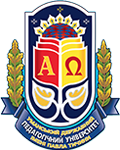 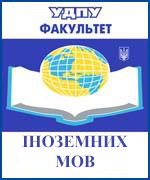 Міністерство освіти і науки УкраїниУманський державний педагогічний університет імені Павла ТичиниФакультет іноземних мовНавчально-науковий центр іноземних мовНауково-дослідна Лабораторія лінгвокультурології та зіставної лінгвістики  Кафедра теорії та практики іноземних мовІНФОРМАЦІЙНИЙ ЛИСТШановні колеги та здобувачі вищої освіти! Запрошуємо Вас до участі у І науково-методичному семінарі«Проблеми романо-германської філології та іншомовної лінгвометодики у ціннісних вимірах сьогодення»‚який відбудеться 23 листопада 2022 рокуна факультеті іноземних мовУманського державного педагогічного університету імені Павла ТичиниНауково-методичний семінар організовується у межах виконання кафедральної теми «Актуальні питання іншомовної філології та лінгвометодики» (реєстраційний номер: 0111U007550).Під час науково-методичного семінару передбачається обговорення актуальних проблем романо-германської філології та іншомовної лінгвометодики у межах секційних засідань за окресленими тематичними напрямами. Для всебічного вираження дослідницьких креативних ініціатив науковців та здобувачів вищої освіти ми пропонуємо додаткову секцію‚ крізь призму якої результати досліджень із допоки невирішених лінгвометодичних проблем уможливлять цілісний розгляд різновекторної мовної картини світу в лінгвістичному та методичному світлі.  Дискусійні вектори германістичних студій у мультикультурному просторі в синхронії та діахронії.Романські мови у сучасному глобалізованому світі: коло проблем‚ здобутки‚ дослідницькі перспективи.Зіставні аспекти тенденцій вітчизняного та зарубіжного мовознавства у світлі антропоцентричної парадигми. Перекладацькі виміри аналізу художнього твору: полілог інтерпретацій невидимого діалогу мовних особистостей автора та перекладача у тексті перекладу.Новітні тенденції в методиці викладання іноземних мов і культур у закладах загальної середньої та вищої освіти.   Секція для реалізації дослідницьких креативних ініціатив учасників науково-методичного семінару.  Робочі мови семінару: українська, англійська, німецька, французька‚ іспанська.Участь у науково-методичному семінарі є безкоштовною. За результатами роботи буде опубліковано програму та збірник тез доповідей. Електронні варіанти будуть розіслані на електронні адреси учасників та розміщені у вільному доступі на сайті факультету іноземних мов Уманського державного педагогічного університету імені Павла Тичини у секції «Наука» (підсекції «Конференції»).Учасникам необхідно до 11 листопада 2022 року:1 варіант участі – заповнити релевантну реєстраційну форму шляхом переходу за одним із покликань: https://docs.google.com/forms/d/18Hxp9VrjZ7OqH3yfOMaGoLH09AcsiQHWJccPqNdlZ38/edit (для науково-педагогічних працівників);https://docs.google.com/forms/d/1ERvw_PaZxS0Fp67Mvz2OzNydh2uyMD9DAh5z3VMsLcE/edit (для здобувачів вищої освіти). Наступним кроком є відправка електронного варіанту тез доповідей на електронну адресу i.yu.hurskyi@udpu.edu.ua із обов’язковим окресленням теми листа «Науково-методичний семінар»;  2 варіант участі – заповнити заявку та відправити її включно з електронним варіантом тез на електронну адресу i.yu.hurskyi@udpu.edu.ua з обов’язковим окресленням теми листа «Науково-методичний семінар». Форми заявок наводяться нижче в інформаційному листі. Кожен учасник обирає варіант заповнення заявки та її відправки самостійно. Місце проведення науково-методичного семінару: м. Умань, корпус №3  Уманського державного педагогічного університету імені Павла Тичини, вул. Садова, 28; 4 поверх; аудиторія 420.   Прогнозований формат проведення: дистанційний (може бути змінено на очний у залежності від епідеміологічної ситуації та ступеня розгортання воєнних дій на території Черкаської області). За умови дистанційного формату проведення організатори надають преференцію сервісу “Google Meet”. Покликання буде розміщено на сайті факультету іноземних мов Уманського державного педагогічного університету імені Павла Тичини. ЗАЯВКА Для науково-педагогічних працівниківЗАЯВКАучасника І науково-методичного семінару«Проблеми романо-германської філологіїта іншомовної лінгвометодикиу ціннісних вимірах сьогодення»(Умань‚ 23 листопада 2022 р.)Заявка Для здобувачів вищої освітиШановні здобувачі вищої освіти! Організаційний комітет науково-методичного семінару висловлює прохання ретельно перевіряти коректність зазначених у заявці даних перед відправленням.Назва файлу – прізвище учасника із відміткою «Заявка» (Гурський. Заявка).ЗАЯВКАучасника І науково-методичного семінару«Проблеми романо-германської філологіїта іншомовної лінгвометодикиу ціннісних вимірах сьогодення»(Умань‚ 23 листопада 2022 р.)Назва файлу – прізвище учасника із відміткою «Тези» (Гурський. Тези).Обсяг тез доповідей – 2–3 сторінки формату А4.Тип файлу – RTF. Шрифт – Times New Roman, кегль – 14, міжрядковий інтервал – 1,5; всі поля – 2 см; абзацний відступ – 1,25 см. Текст слід вирівнювати по ширині сторінки. Переноси в тексті не допускаються.У тексті авторам слід використовувати символи за зразком: лапки типу «…», дефіс (-), тире (–). Учасникам обов’язково необхідно диференціювати символи дефісу та тире.  Ілюстрації, графіки та таблиці мають бути розміщені безпосередньо у змісті тез.Посилання на використані джерела мають бути оформлені у квадратних дужках за зразком [1, с. 13], де через кому вказується номер джерела та сторінка цитування у виданні. Список використаних джерел повинен бути оформлений в алфавітному порядку за правилами відповідно до ДСТУ 8302:2015 «Інформація та документація. Бібліографічне посилання. Загальні положення та правила складання». Веб-посилання у списку використаних джерел мають супроводжуватися коректними URL-адресами.У разі виявлення невідповідності поданої роботи пунктам цих вимог організаційний комітет повертатиме авторам матеріали на доопрацювання.Для здобувачів вищої освітиДмитро Іванов,здобувач ОС «Магістр» І курсу,факультет іноземних мов,Уманський державний педагогічний університет імені Павла ТичиниНАЗВАТекст доповідіСПИСОК ВИКОРИСТАНИХ ДЖЕРЕЛДля науково-педагогічних працівників Ірина Білецька,доктор педагогічних наук, професор, професор кафедри теорії та практики іноземних мов,Уманський державний педагогічний університет імені Павла ТичиниНАЗВАТекст доповідіСПИСОК ВИКОРИСТАНИХ ДЖЕРЕЛ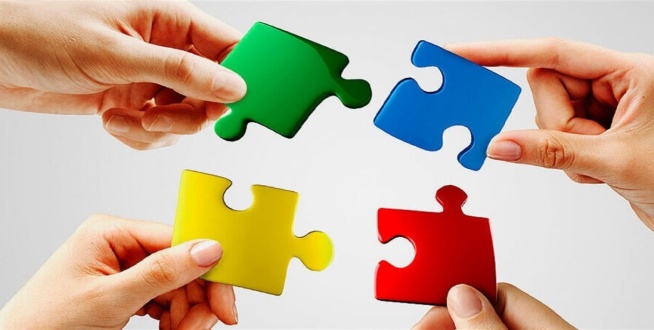 Тематичні напрями роботи:Умови участі Контакти:Білецька Ірина Олександрівна – доктор педагогічних наук, професор, завідувач кафедри теорії та практики іноземних мов   Білецька Ірина Олександрівна – доктор педагогічних наук, професор, завідувач кафедри теорії та практики іноземних мов   E-mail:i.o.biletska@udpu.edu.ua Телефон:097-997-92-33Гурський Ігор Юрійович – викладач кафедри теорії та практики іноземних мов   Гурський Ігор Юрійович – викладач кафедри теорії та практики іноземних мов   E-mail:i.yu.hurskyi@udpu.edu.uaТелефон:097-507-47-56МІСЦЕ та формат проведення ФОРМИ ЗАЯВОКПрізвище, ім’я, по-батькові Науковий ступінь‚ учене звання Посада (із повним зазначенням назви кафедри та закладу вищої освіти чи установи)Для прикладуПрофесор кафедри теорії та практики іноземних мов Уманського державного педагогічного університету імені Павла ТичиниТематичний напрямокДля прикладу1. Дискусійні вектори германістичних студій у мультикультурному просторі в синхронії та діахронії.Тема доповідіКонтактний телефон Електронна поштаПрізвище, ім’я, по-батькові (Подається у Називному відмінку)Освітній ступінь / курсДля прикладуЗдобувач ОС «Магістр» ІІ курсуНауковий керівник Для прикладуБілецька Ірина Олександрівна – доктор педагогічних наук‚ професор‚ професор кафедри теорії та практики іноземних мов Уманського державного педагогічного університету імені Павла Тичини.Будьте уважними! Обов’язковим є коректне зазначення наукового ступеня‚ ученого звання та посади наукового керівника із повною назвою кафедри та закладу вищої освіти. Тематичний напрямокДля прикладу1. Дискусійні вектори германістичних студій у мультикультурному просторі в синхронії та діахронії.Тема доповідіКонтактний телефон  Зазначення контактного телефону Вашого наукового керівника є факультативним. Електронна поштаЗазначення електронної пошти Вашого наукового керівника є факультативним.вимоги до оформлення тез доповідейСподіваємося на плідну та результативну наукову співпрацю!